International Journal of Technological Sciences, XX(X), XXX-XXX, 20XX 					    DOI: 10.55974/utbd.*******1. IntroductionIsparta University of Applied Sciences International Journal of Technological Sciences (IJTS) is a multidisciplinary journal that includes fundamental engineering areas. IJTS aims at disseminating recent advances in engineering and science to researchers, engineers and related readers. IJTS, in which both theoretical and experimental engineering studies take place, encourages the publication of the articles from challenging areas of engineering and concentrates on the publication of the interdisciplinary studies.Manuscripts to be sent to Isparta University of Applied Sciences International Journal of Technological Sciences should be prepared as described in this template. This template can also be used directly in the preparation of articles as it is a manuscript writing template. Manuscripts should be prepared using MS-Word® 2007 and above versions.2.  Page format The following rules should be followed for the page layout. It is recommended to use this document as a template during the preparation of a manuscript in order to fulfill the guides the IJTS.2.1. Page layoutThe size of the papers must be in A4 size (210 x 297 mm). Margins must be 20 mm from the top, bottom, left and right. Except for the title section of the paper, the page-width figures and tables, the main text must be in double columns, each 82.9 mm in width. There must be a 10 mm space between the columns.There should be no author information during the first submission of the manuscript. After peer-review process, the accepted manuscripts should include author information by writing only initial letters of the first names and surnames in capital letters. Affiliations of the authors must be given in order of appearance and each individual affiliation must be given in a separate row. The e-mail address of the corresponding author should be given at the end of the first page as a footnote. The font style and size should be the same as the example given at the beginning of this template. Abbreviations should be spelled out in full at their first occurrence in the text in parenthesis. After the first spelling, the abbreviations should be used in the rest of the manuscript. 2.2. TitlesThe main title of the paper should be written in both English and Turkish. The size of the title should be 11 point and justifies. In the title, only the initial letter of the first word should be capitalized, all the other letters should be written in lowercase. All the section titles should be written by Cambria font type and in 10 point. Level-1 headings must be bold, justified and only the initial letter of the first word should be capitalized, all the other letters should be written in lowercase. Level-2 headings should be the same as Level-1 but they should be italic and not in bold characters. It should not be used headings lower than Level-2. The use of abbreviations in both paper title and the other titles should be avoided as much as possible.2.3. FontsMain text should be written in Cambria font, 10 point and justified. In special cases, e.g. making an emphasis, italic or bold characters can also be used. 2.4. EquationsEach equation should be written in a separate row and be enumerated. Equations must be given in the 1x2 tables with hidden borders, where the width of the first cell is 90% and the width of the second cell is 10%. The equation in the first cell should be left-sided and the equation number in the second cell should be right-sided. Left and right margins of the cells must be zero. All equations should be written in MS-Word® 2007 and further releases equation editor. As an example, Equation (1) is given below.The equations which cannot be fitted into a single row can be expressed in more than one row. When necessary, an equation can be given within the main text as long as it is shorter than a single row. Equation editor should also be used in the writing of the equations or the variables used in the equations within the main text. Numbers and their related units used in the text should be in the same line. As the decimal separator in the decimal numbers, a point instead of a comma should be used (e.g. 3.5 instead of 3,5 should be used). 3. Figures and Tables3.1. FiguresAll figures should be centered in the column, but if a figure is large to the extent that it covers double column, then it should be centered according to the page. Extra spaces around the shape, if any, should be trimmed. Figure captions must be below the figures as illustrated in Figure 1. Figures in drawing or graphic format should be inserted in the appropriate place of the text after being drawn in an image editing or graphic program and saved as image file with a resolution of at least 300 dpi. Figures should not appear blurred. The writings in the figures should be readable clearly and their size must not exceed the size of the text. Point should also be used as the decimal separator in the decimal numbers in figures. Point should also be used as the decimal separator in the decimal numbers in figures.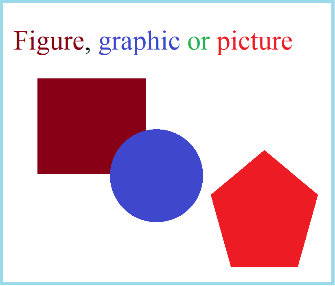 Figure 1. Description of the figure [1]If a figure is wider than a single column, it may be given as to cover two columns and it should be placed at the top or bottom of the page (Figure 2). All original or modified figures taken from other sources must be cited.3.2. TablesAn example table is given in Table 1. Depending on the purpose of use, other types of tables can also be used in the text. Caption of the table should be given above the table. Table 1. An example for table [3].If a table is wider than a single column it should be placed at the top or bottom of the page (e.g. Table 2). Texts in the table should be written in Cambria font and 9 pt. If necessary, the size of the text in the table can be reduced to 7 pt. Equation editor should also be used in the writing of the equations or the variables used in the equations within the table. All citations to the tables, figures and equations in the text must be expressed as in the template. Each table, figure or equation must be cited at least once before its appearance in the text. 3.3. Page numbersPage numbers should not be inserted into the paper. Headers and footers should not be used in the paper. Such arrangements will be made by journal editors.3.4. ReferencesCitations in the text should be given by numbers in square brackets. The list of references should be given at the end of the paper in order of their first appearance in the text. Use individual sets of square brackets for citation numbers that appear together. For instance, the expression [1],[2],[5] cites the references 1, 2 and 5; similarly, the expression [3]-[9] cites all the references from 3 to 9. In this context, the section of references should be arranged as given at the end of this template. 4. Other spelling rulesThere should not be a space between % sign and number in percentage numbers. While the percentage (%) sign is written after the number in English sections (e.g. 23%), it should be written before the number in Turkish sections (e.g. %23).The figure (or the table) and its caption should be placed in the same column or page.5. ConclusionsThis template can be downloaded from the web site of Dergipark (https://dergipark.org.tr/tr/pub/utbd). The editorial board of Isparta university of Applied Sciences Journal of Technological Sciences thank to all authors for preparing their papers in conformity with this template.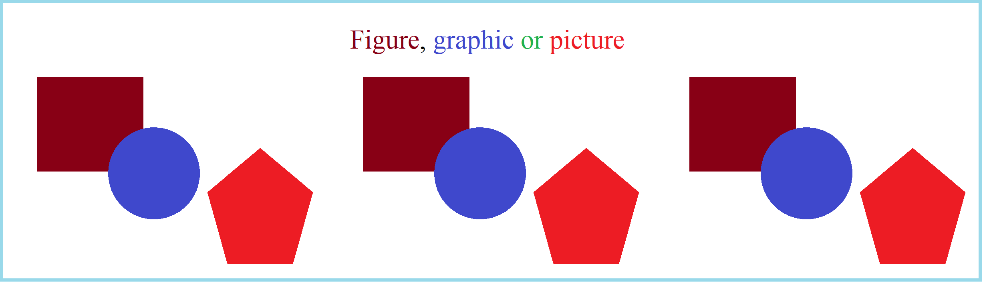 Figure 2. Example of a figure that is given at the top of the page which is too large to fit in a single column [2]Table 2. Example of a table that is given at the top of the page which is too large to fit in a single column.AcknowledgmentThe use of this section is optional. However, this section should be left blank when the first submission of the manuscript. After peer-review process, the institution, project, person, etc. support that you receive can be specified in this section. Do not enumerate the acknowledgment section. ReferencesThe References title should not be enumerated. References should be written in "Cambria" font and 10 font size. Source numbers should be added with automatic numbering.The references given in this section should be added to according to the order given in the examples below, in the order in which they appear in the text. While writing the references, there should not be a comma between the surname of the author and the letter of the name, and the dot should not be used after the first letter of the name.Below are examples of reference writing for different sources.Banica T, Belinschi ST, Capitaine M. Free Bessel Laws. Canadian Journal of Mathematics, 63(1), 3-37, 2011. (Full text manuscript)Cengel YA, Boles MA. Thermodynamics An Engineering Approach. 8th Ed. McGraw-Hill Education, New York, USA, 2015. (Book)Wangler Beer FP, Johnston ER, Dewolf JT, Mazurek DF. Cisimlerin Mukavemeti. İkinci baskı, Literatür Yayıncılık, İstanbul, 2019. (Book)Korkmaz F, Yılmaz, M. Köprü Kiriş Analizinde Sayısal Yöntemler. Editörler: Kaynakçı A, Poyraz K. Klasik Mekanik. Palme Yayıcılık, Ankara, Türkiye, 2001. (Chapter in a book)Tekkalmaz M, Haydarlar G. Duvarında sinüzoidal sıcaklık dağılımı olan kapalı kutularda doğal taşınım ve termal radyasyon ile ısı geçişinin incelenmesi. 22. Isı Bilimi ve Tekniği Kongresi, Kocaeli, 11-14 Eylül 2019. (Proceeding)Aydın NY. Gis-based site selection approach for wind and solar energy systems: a case study from western Turkey. MSc Thesis, Middle East Technical University, Ankara, Turkey, 2009. (Thesis)Şenel F. Kırım-Kongo Kanamalı Ateşi. http://www.biltek. tubitak.gov.tr/pdf/kene.pdf (Erişim Tarihi: 21.01.2007). (Manuscript, proceeding, etc., from web pages)Devlet Su İşleri. 2019 Yılı Faaliyet raporu. http://www.dsi.gov.tr/docs/stratejik-plan/dsi-2019-faaliyet-raporu.pdf?sfvrsn=2 (Erişim Tarihi: 21.05.2020). (Web page)AppendicesAppendix A. Title of the appendixVisuals such as figures, graphics, tables or images in the text should be given in this section if needed. Section title should be written in 10 font size and bold in “Cambria” font. If more than one attachment will be used, sub-headings will be listed as “Appendix A., Appendix B., etc.”Reference guide for International Journal of Technological Sciences Manuscript:Surname (space) THE INITIAL(s) of the name(s) are written without a space (there is a comma between the authors and a point after the last author). Title of paper. Journal Name in italics (The abbreviation should not be used), volume(issue), page range, year.Kazemi S, Noriman MI, Teoh WH. Thermodynamic and economic investigation of an ionic liquid as a new proposed geothermal fluid in different organic Rankine cycles for energy production. Energy Conversion and Management, 91(3), 145-180, 2019.Basmacı G, Sayın L. Bakır sac levhaların V Bükme Yöntemi İle Şekillendirilmesiyle Oluşan Geri Esneme Miktarının deneysel olarak incelenmesi. Uluslararası Teknolojik Bilimler Dergisi, 11(3), 147 – 154, 2019 Book:Surname (space) THE INITIAL(s) of the name(s) are written without a space (there is a comma between the authors and a point after the last author). Title of Book in italics. Edition number (if it exists). Pressed city/state, country, publisher, year of publication.  Cengel YA, Boles MA. Thermodynamics An Engineering Approach. 8th Ed. McGraw-Hill Education, New York, USA, 2015. Wangler Beer FP, Johnston ER, Dewolf JT, Mazurek DF. Cisimlerin Mukavemeti. İkinci baskı, Literatür Yayıncılık, İstanbul, 2019.Chapter/Section in a book:Chapter/Section Author(s)’; Surname (space) THE INITIAL(s) of the name(s) are written without a space (there is a comma between the authors and a point after the last author). Title of Chapter/Section in italics. Editor(s): (in Turkish Editör(ler):) Each Editor’s; Surname (space) THE INITIAL(s) of the name(s) are written without a space (there is a comma between the editors and a point after the last editor). Title of Book, page range of chapter/section, pressed city/state, country, publisher, year. Kizilkan O, Dincer I. Evaluation of Thermal Characteristics of a Borehole Thermal Energy Storage System. Editors: Dincer I, Midilli A, Kucuk H. Progress in Exergy, Energy, and the Environment, Springer International Publishing Switzerland, 2014.Korkmaz E, Yılmaz, N. Köprü Kiriş Analizinde Sayısal Yöntemler. Editörler: Kaynakçı A, Poyraz K. Klasik Mekanik, Palme Yayıcılık, Ankara, Türkiye, 2001. Conference/Symposium/Congress proceedings:Surname (space) THE INITIAL(s) of the name(s) are written without a space (there is a comma between the authors and a point after the last author). Title of paper. Conference/Symposium/Congress’ Name in italics, city/state, country, date range. Yamaguchi H, Iwamoto Y. Heat transport with temperature-sensitive magnetic fluid for application to micro-cooling device. 18th International Conference on Sustainable Energy Technologies, Kuala Lumpur, Malaysia, Rhodes, Greece, 20 – 22 August 2019.Tekkalmaz M, Haydarlar G. Duvarında sinüzoidal sıcaklık dağılımı olan kapalı kutularda doğal taşınım ve termal radyasyon ile ısı geçişinin incelenmesi. 22. Isı Bilimi ve Tekniği Kongresi, Kocaeli, 11-14 Eylül 2019. Graduate thesis:Surname (space) THE INITIAL(s) of the name(s) are written without a space. Title of thesis in italics. Type of thesis (MSc Thesis/PhD Thesis/Dissertation), Name of University, city/state, country, year.Aydın NY. Gis-based site selection approach for wind and solar energy systems : a case study from western Turkey. MSc Thesis, Middle East Technical University, Ankara, Turkey, 2009.Toklu K. Nano boyutta modifiye edilmiş yüksek hacimde uçucu kül içeren çimento esaslı kompozitlerin beton onarım malzemesi olarak kullanılması. Doktora  Tezi, gazi Üniversitesi, Ankara, Türkiye, 2019.Report/Standard:Surname (space) THE INITIAL(s) of the name(s) are written without a space (there is a comma between the authors and a point after the last author) or (If the report/standard is written by an institution, Name of Institution). Title of Report/Standard. (if it exists) Department Name, Name of Institution (If the report/standard is written by an institution, the name of the institution don't need to be written again), city/state, country, (if it exists) type of report/standard, report/standard number, year.Diament P, Lupatkin WL. V-line Surface-Wave Radiation and Scanning. Department of Electrical Engineering, Columbia University, New York, USA, Scientific Report, 85, 1991.Devlet Planlama Teşkilatı. Devlet Yardımlarını Değerlendirme Özel İhtisas Komisyonu Raporu. Ankara, Türkiye, 2681, 2004.Web page:The name of the organization/person the web page belongs to. Title of page. The internet address of the page (Access date: day.month.year).Şenel F. Kırım-Kongo Kanamalı Ateşi. http://www.biltek. tubitak.gov.tr/pdf/kene.pdf (Erişim Tarihi: 21.01.2007).Devlet Su İşleri. 2019 Yılı Faaliyet raporu. http://www.dsi.gov.tr/docs/stratejik-plan/dsi-2019-faaliyet-raporu.pdf?sfvrsn=2 (Erişim Tarihi: 21.05.2020).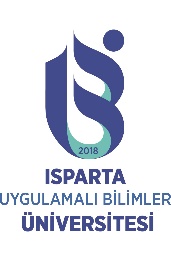 Uluslararası Teknolojik Bilimler DergisiInternational Journal of Technological SciencesUluslararası Teknolojik Bilimler DergisiInternational Journal of Technological Sciences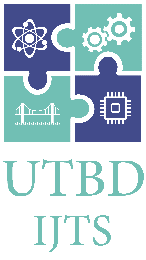 Research Article/Araştırma MakalesiResearch Article/Araştırma MakalesiResearch Article/Araştırma MakalesiTitle of paper in English (Cambria font with 11 point and bold, only the first letter of the title should be capital letter and the tittle should be justified)Title of paper in English (Cambria font with 11 point and bold, only the first letter of the title should be capital letter and the tittle should be justified)Title of paper in English (Cambria font with 11 point and bold, only the first letter of the title should be capital letter and the tittle should be justified)Title of paper in English (Cambria font with 11 point and bold, only the first letter of the title should be capital letter and the tittle should be justified)Name Surname1, Name Surname2, Name Surname*2 (10 point and bold)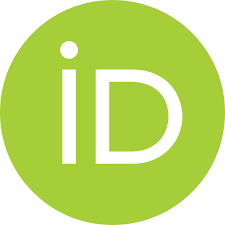 Name Surname1, Name Surname2, Name Surname*2 (10 point and bold)Name Surname1, Name Surname2, Name Surname*2 (10 point and bold)Name Surname1, Name Surname2, Name Surname*2 (10 point and bold)1Xxxxx University, Yyyyy Faculty, Department of Zzzzzz, 12345, City, Country (8 point)2Xxxxx University, Yyyyy Faculty, Department of Zzzzzz, 12345, City, Country (8 point)1Xxxxx University, Yyyyy Faculty, Department of Zzzzzz, 12345, City, Country (8 point)2Xxxxx University, Yyyyy Faculty, Department of Zzzzzz, 12345, City, Country (8 point)1Xxxxx University, Yyyyy Faculty, Department of Zzzzzz, 12345, City, Country (8 point)2Xxxxx University, Yyyyy Faculty, Department of Zzzzzz, 12345, City, Country (8 point)1Xxxxx University, Yyyyy Faculty, Department of Zzzzzz, 12345, City, Country (8 point)2Xxxxx University, Yyyyy Faculty, Department of Zzzzzz, 12345, City, Country (8 point)KeywordsKeyword 1Keyword 2Keyword 3Keyword 4Article history:Received: 01.01.2000Accepted: 01.01.2000KeywordsKeyword 1Keyword 2Keyword 3Keyword 4Article history:Received: 01.01.2000Accepted: 01.01.2000Abstract: In this section, English summary of the study will be given. The summary should be given to show the innovations of the study and its main findings. The English abstract should be written with in “Cambria” font in 9 font size, single line spaced and justified in accordance with the spelling rules between 100-250 words. In the abstracts, quotations, citations, equations, symbols and expressions containing subscript or superscript should not be used. While writing a summary, do not change the writing area boundaries in the right-left direction. Turkish title and abstract and English title and abstract should not exceed one (1) page. If the study will be prepared in Turkish, use the Turkish manuscript template. The number of keywords should be between 3 and 6, and must be given in the left section. The e-mail address of the relevant author should be provided in the specified field as a footnote at the end of this page.Abstract: In this section, English summary of the study will be given. The summary should be given to show the innovations of the study and its main findings. The English abstract should be written with in “Cambria” font in 9 font size, single line spaced and justified in accordance with the spelling rules between 100-250 words. In the abstracts, quotations, citations, equations, symbols and expressions containing subscript or superscript should not be used. While writing a summary, do not change the writing area boundaries in the right-left direction. Turkish title and abstract and English title and abstract should not exceed one (1) page. If the study will be prepared in Turkish, use the Turkish manuscript template. The number of keywords should be between 3 and 6, and must be given in the left section. The e-mail address of the relevant author should be provided in the specified field as a footnote at the end of this page.To Cite / Atıf için:To Cite / Atıf için:Surname, A.  Surname B. Title of paper. International Journal of Technological Sciences, volume (issue), pages, year.Surname, A.  Surname B. Title of paper. International Journal of Technological Sciences, volume (issue), pages, year.Türkçe makale başlığı (11 punto cambria yazı karakterinde kalın olacak, sadece başlığın ilk harfi büyük ve başlık iki yana yaslı yazılacaktır)Türkçe makale başlığı (11 punto cambria yazı karakterinde kalın olacak, sadece başlığın ilk harfi büyük ve başlık iki yana yaslı yazılacaktır)Türkçe makale başlığı (11 punto cambria yazı karakterinde kalın olacak, sadece başlığın ilk harfi büyük ve başlık iki yana yaslı yazılacaktır)Türkçe makale başlığı (11 punto cambria yazı karakterinde kalın olacak, sadece başlığın ilk harfi büyük ve başlık iki yana yaslı yazılacaktır)Anahtar Kelimeler Anahtar kelime 1Anahtar kelime 2Anahtar kelime 3Anahtar kelime 4Makale geçmişi:Geliş Tarihi: 01.01.2000Kabul Tarihi: 01.01.2000Anahtar Kelimeler Anahtar kelime 1Anahtar kelime 2Anahtar kelime 3Anahtar kelime 4Makale geçmişi:Geliş Tarihi: 01.01.2000Kabul Tarihi: 01.01.2000Öz: Bu kısımda çalışmanın Türkçe özeti verilecektir. Özet, çalışmanın yeniliklerini, ve ana bulgularını gösterecek şekilde verilmelidir. Türkçe özet, 100-250 kelime arasında yazım kurallarına uygun olarak “Cambria” fontunda 9 punto olarak, tek satır aralıkla ve iki yana yaslı yazılır. Özet içerisinde içerisinde yaygın olmayan kısaltma, alıntı, atıf, denklem, sembol ve alt indis veya üst indis içeren ifadeler kullanılmamalıdır. Özet yazılırken, yazım alanı sınırlarını sağ-sol yönde değiştirmeyiniz. Türkçe başlık ve özet ile İngilizce başlık ve özet kısımları birlikte bir (1) sayfayı geçmemelidir. Çalışma Türkçe olarak hazırlanacaksa, Türkçe yazım şablonunu kullanınız. Anahtar kelimeler 3 ile 6 arasında olmalı ve yan taraftaki kısma yazılmalıdır. İlgili yazarın elektronik posta adresi bu sayfanın sonunda belirtilen alanda alt bilgi olarak verilmelidir. Öz: Bu kısımda çalışmanın Türkçe özeti verilecektir. Özet, çalışmanın yeniliklerini, ve ana bulgularını gösterecek şekilde verilmelidir. Türkçe özet, 100-250 kelime arasında yazım kurallarına uygun olarak “Cambria” fontunda 9 punto olarak, tek satır aralıkla ve iki yana yaslı yazılır. Özet içerisinde içerisinde yaygın olmayan kısaltma, alıntı, atıf, denklem, sembol ve alt indis veya üst indis içeren ifadeler kullanılmamalıdır. Özet yazılırken, yazım alanı sınırlarını sağ-sol yönde değiştirmeyiniz. Türkçe başlık ve özet ile İngilizce başlık ve özet kısımları birlikte bir (1) sayfayı geçmemelidir. Çalışma Türkçe olarak hazırlanacaksa, Türkçe yazım şablonunu kullanınız. Anahtar kelimeler 3 ile 6 arasında olmalı ve yan taraftaki kısma yazılmalıdır. İlgili yazarın elektronik posta adresi bu sayfanın sonunda belirtilen alanda alt bilgi olarak verilmelidir. (1)Column titleColumn titleInformation lineInformation lineInformation lineInformation lineInformation lineInformation lineInformation lineInformation lineColumn titleColumn titleColumn titleColumn titleColumn titleInformation lineInformation lineInformation lineInformation lineInformation lineInformation lineInformation lineInformation lineInformation lineInformation lineInformation lineInformation lineInformation lineInformation lineInformation lineInformation lineInformation lineInformation lineInformation lineInformation line